Пам’ятники Тараса Шевченка у світі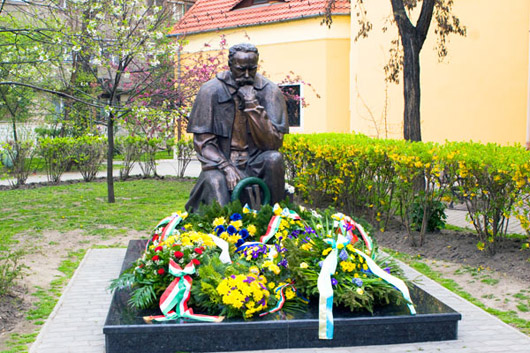 Угорщина, Будапешт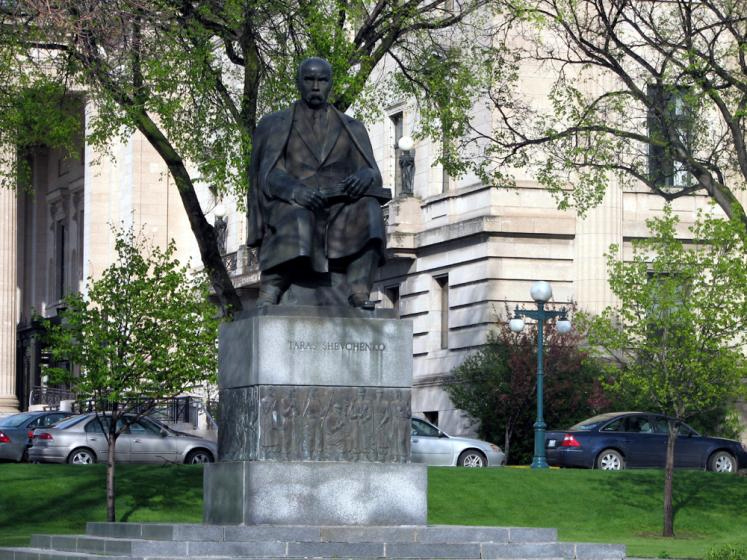 Вінніпег, провінція Манітоба,Канада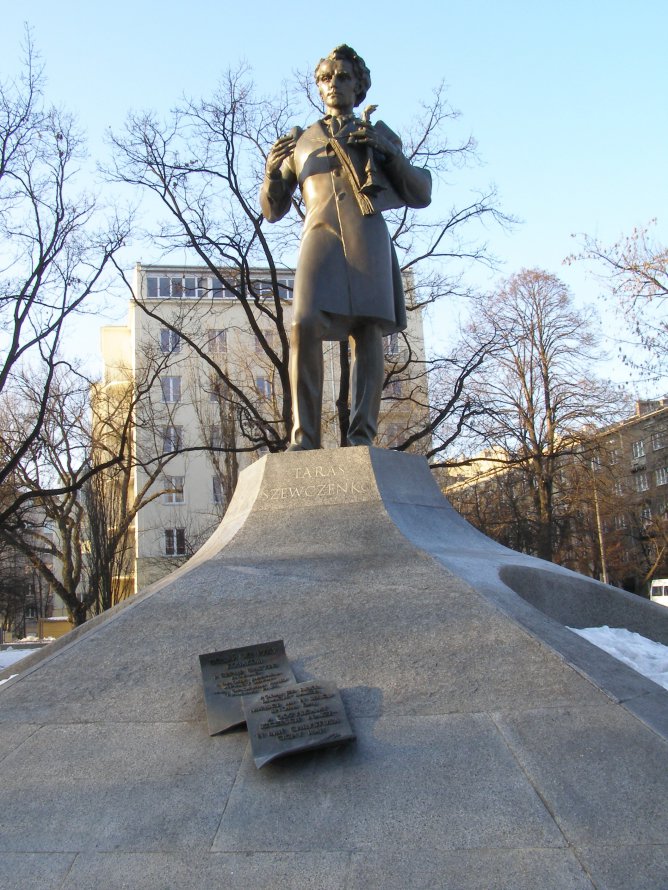 Польща, Варшава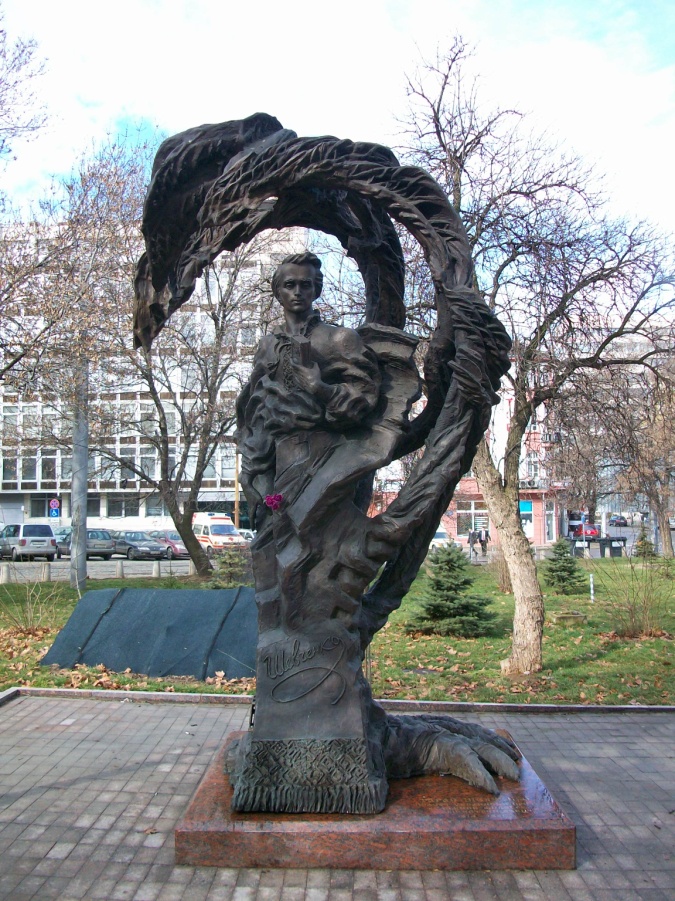 Болгарія, Софія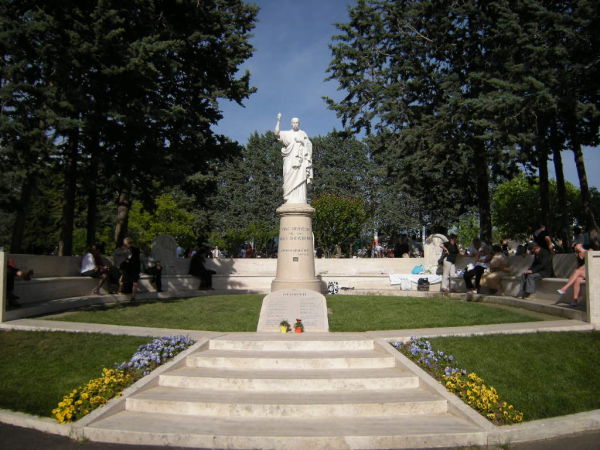 Італія, Рим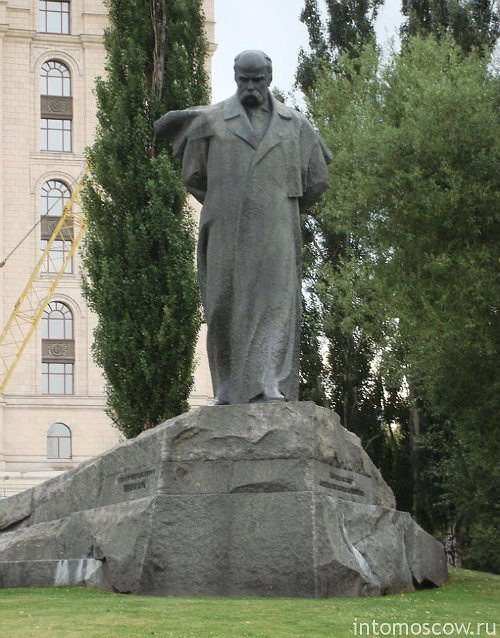 Росія, Москва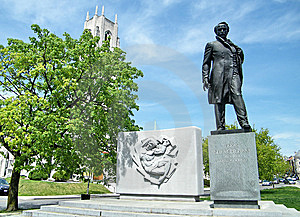 Сполучені Штати Америки, Вашингтон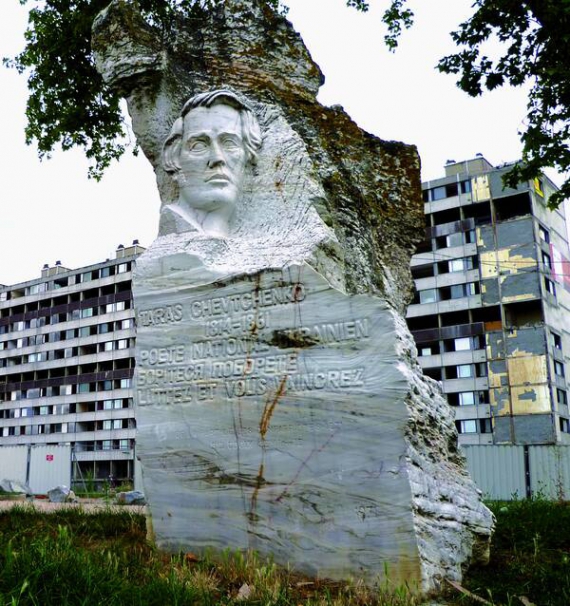 Франція, Тулуза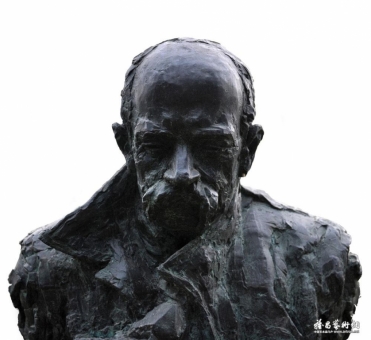 Китай, Пекін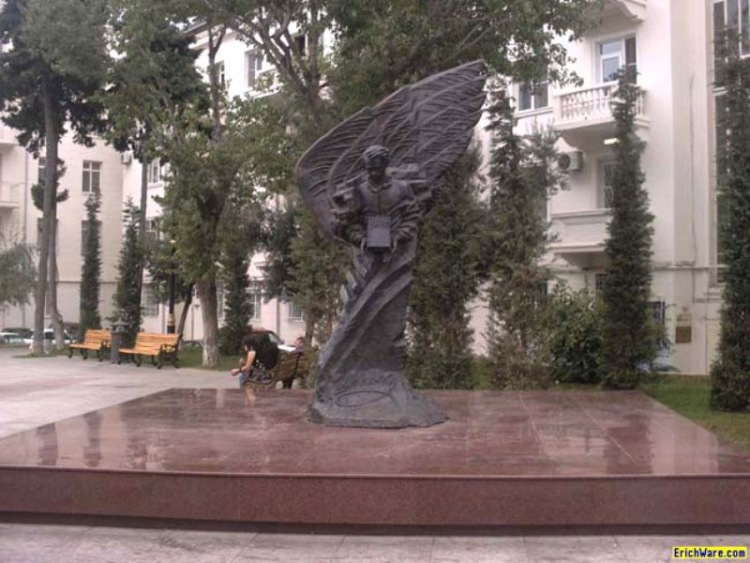 Азербайджан, Баку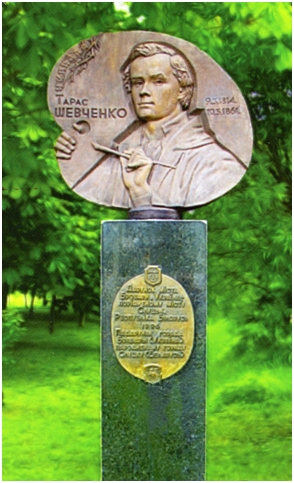 Білорусь, Слуцьк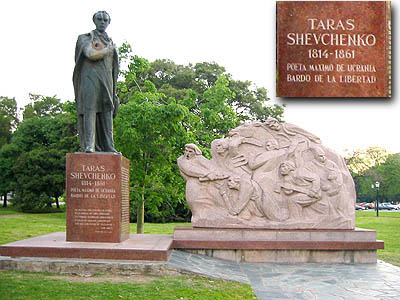 Аргентина, Буенос-Айрес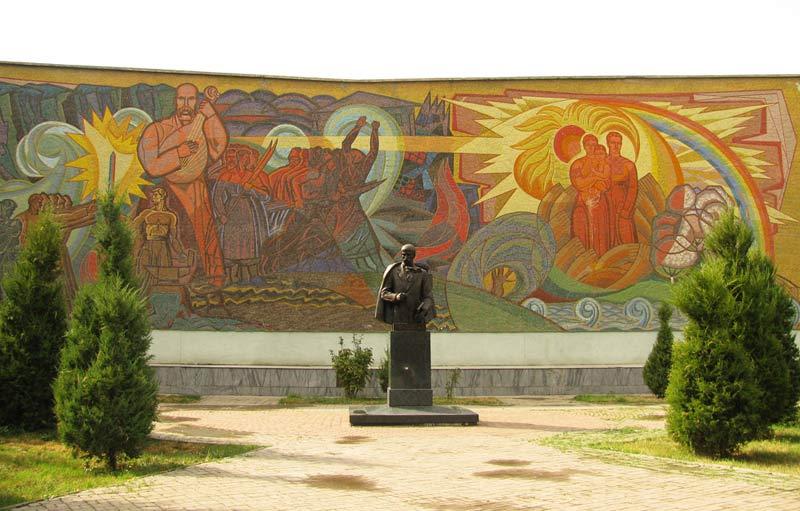 Узбекистан, Ташкент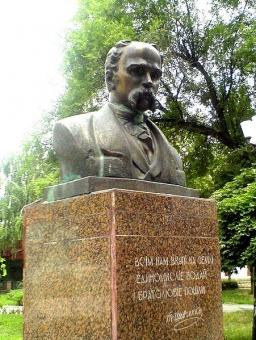 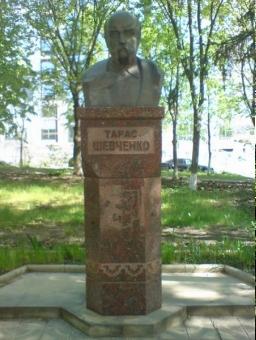 Молдова,              Бєльці                                                       Кишинів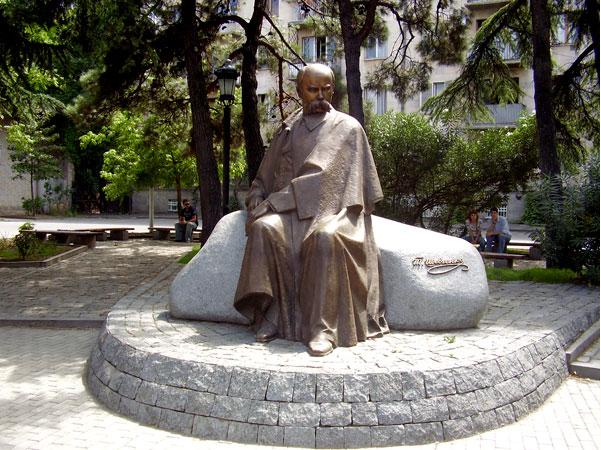 Грузія, Тбілісі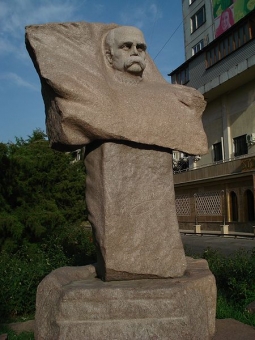 Казахстан, Алмати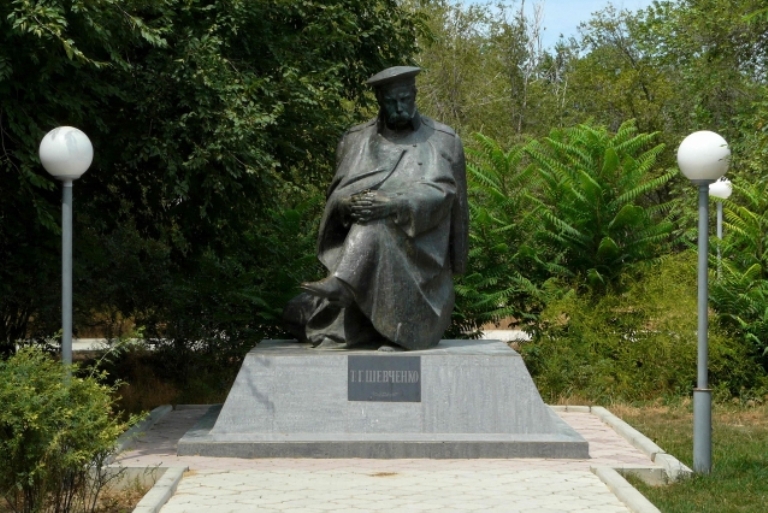 Казахстан, Форт ШевченкоКазахстан, Актау                                                                                                                     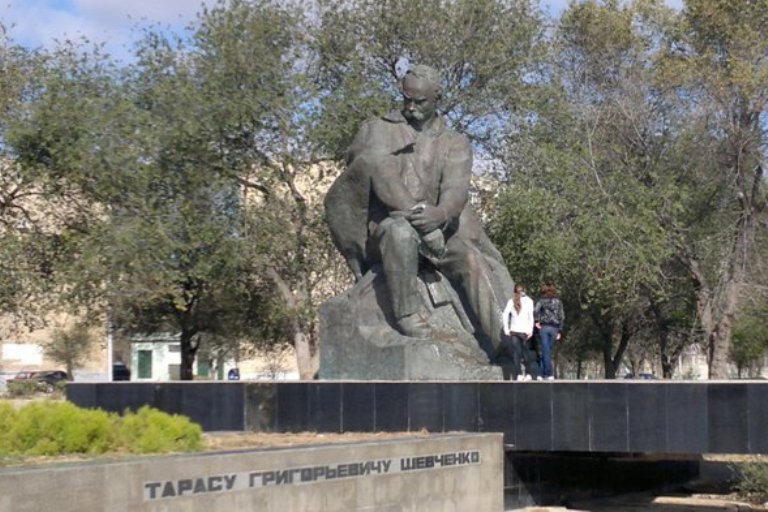 